附件 2小微企业园星级评定（申报）标准序号指标一星级二星级三星级四星级五星级1绩效评价C 档及以上C 档及以上B 档及以上A 档A 档2园区规模生产制造类占地面积≥20 亩，或建筑面积≥2 万平方米。生产性服务类等其他类建筑面积≥1 万平方米。生产制造类占地面积≥20 亩，或建筑面积≥2 万平方米。生产性服务类等其他类建筑面积≥1 万平方米。生产制造类占地面积≥50 亩，或建筑面积≥5 万平方米。生产性服务类等其他类建筑面积≥2 万平方米。生产制造类占地面积≥ 100 亩，或建筑面积≥10 万平方米。生产性服务类等其他类建筑面积≥5 万平方米。生产制造类占地面积≥ 100 亩，或建筑面积≥10 万平方米。生产性服务类等其他类建筑面积≥ 5 万平方米。3入驻企业生产制造类≥10 家。生产性服务类等其他类≥20家。生产制造类≥10 家。生产性服务类等其他类≥20 家。生产制造类≥20 家。生产性服务类等其他类≥40 家。生产制造类≥50 家。生产性服务类等其他类≥ 80 家。生产制造类≥50 家。生产性服务类等其他类≥ 80 家。4产业特色具有一定的产业聚集效应，主导产业及关联产业规模占园区总量的比重不低于 50。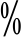 具有一定的产业聚集效应，主导产业及关联产业规模占园区总量的比重不低于 50。具有一定的产业聚集效应，主导产业及关联产业规模占园区总量的比重不低于 60。具有明确的发展目标和产业定位，主导产业及关联产业规模占园区总量的比重不低于 70。产业特色和优势明显， 主导产业及关联产业规模占园区总量的比重不低于 80。序号指标一星级二星级三星级四星级五星级有明确的运营管理具有独立的运营管理机有明确的运营管有明确的运营管理机构或园区管委具有独立的运营管理机构，园区导入先进质量理机构或园区管机构或园区管委会，有健全的园区构，有健全的园区管理制管理体系。有健全的园委会，有管理制度会，有管理制度和管理制度、企业服度、完备的企业服务流区管理制度、完备的企和相应的管理人相应的管理人员，务流程、收费标准程、收费标准和服务质量业服务流程、收费标准5运营管理员，园区运营管理规范。能够及时处园区运营管理规范。能够及时处理和服务质量监督保证措施。监督保证措施。具备明晰的服务台账。有明确的发和服务质量监督保证措施。具备明晰的服务台理客户投诉事件，客户投诉事件，有能够及时处理客户展规划、年度目标和实施账。有明确的发展规划、有突发事件快速突发事件快速响应投诉事件，有完善方案。建立专门的客户投年度目标和实施方案。响应流程及预案流程及预案处理机的突发事件快速响诉处理部门，以及突发事建立专门的客户投诉处处理机制。制。应流程及预案处理件快速响应制度和部门。理部门，以及突发事件机制。快速响应制度和部门。具有必要的消防、建设完善的消防、安全、环保、仓储、物流、电力、供水、供热、供气、通信、网络等基础设施，在园内或周边安排必要的商务、办公、宿舍、餐饮等生产生活配套设施。实现物业专业化管理。建设完善的消防、安全、具有必要的消防、具有必要的消防、安全、环保、通信、建设完善的消防、安全、环保、仓储、物流、电力、供水、供热、供气、通信、网络等基础设施，在园内或周边安排必要的商务、办公、宿舍、餐饮等生产生活配套设施。实现物业专业化管理。环保、仓储、物流、电安全、环保、通信、安全、环保、通信、网络等基础设施，建设完善的消防、安全、环保、仓储、物流、电力、供水、供热、供气、通信、网络等基础设施，在园内或周边安排必要的商务、办公、宿舍、餐饮等生产生活配套设施。实现物业专业化管理。力、供水、供热、供气、网络等基础设施，网络等基础设施，在园内或周边有商建设完善的消防、安全、环保、仓储、物流、电力、供水、供热、供气、通信、网络等基础设施，在园内或周边安排必要的商务、办公、宿舍、餐饮等生产生活配套设施。实现物业专业化管理。通信、网络等基础设施，6配套设施在园内或周边有在园内或周边有商务、办公、仓储、建设完善的消防、安全、环保、仓储、物流、电力、供水、供热、供气、通信、网络等基础设施，在园内或周边安排必要的商务、办公、宿舍、餐饮等生产生活配套设施。实现物业专业化管理。在园内或周边安排必要商务、办公、宿舍、务、办公、宿舍、物流、宿舍、餐饮建设完善的消防、安全、环保、仓储、物流、电力、供水、供热、供气、通信、网络等基础设施，在园内或周边安排必要的商务、办公、宿舍、餐饮等生产生活配套设施。实现物业专业化管理。的商务、办公、宿舍、餐饮等生产生活餐饮等生产生活配等生产生活配套设建设完善的消防、安全、环保、仓储、物流、电力、供水、供热、供气、通信、网络等基础设施，在园内或周边安排必要的商务、办公、宿舍、餐饮等生产生活配套设施。实现物业专业化管理。餐饮等生产生活配套设配套设施。套设施。施。建设完善的消防、安全、环保、仓储、物流、电力、供水、供热、供气、通信、网络等基础设施，在园内或周边安排必要的商务、办公、宿舍、餐饮等生产生活配套设施。实现物业专业化管理。施。实现物业专业化管建设完善的消防、安全、环保、仓储、物流、电力、供水、供热、供气、通信、网络等基础设施，在园内或周边安排必要的商务、办公、宿舍、餐饮等生产生活配套设施。实现物业专业化管理。理。序号指标一星级二星级三星级四星级五星级具备政策咨询、政务代办、投融资、创新支持、人才招聘、专家服务、创业辅导等方面 5 项以上的公共服务功能。为入驻企业提供部分公益性服 务。具有推进小微企业梯度培育的计划，并开展“小升规”等工作。具备政策咨询、政务代具备政策咨询、政务代 办、投融资、创新支持、人才招聘、专家服务、 创业辅导、员工培训等 企业所需的各项服务功 能，建立线上线下服务 平台，服务特色和成效 明显。入驻企业享受的 公益性服务或低收费服 务覆盖面达到 100。具有推进小微企业梯度培 育的计划，并卓有成效 地开展“小升规”等工 作，每年培育出一定数 量的规上企业。能够引 进高级人才或团队，产 生显著的技术、专利、 新产品等科技成果。能 够吸引优质服务机构为 入驻企业服务，成为示 范带动作用强的服务平 台。密切联系省中小企 业公共服务平台网络为 企业提供公共服务。具备政策咨询、政务代办、投融资、创新支持、人才招聘、专家服务、创业辅导等方面 5 项以上的公共服务功能。为入驻企业提供部分公益性服 务。具有推进小微企业梯度培育的计划，并开展“小升规”等工作。办、投融资、创新支持、具备政策咨询、政务代 办、投融资、创新支持、人才招聘、专家服务、 创业辅导、员工培训等 企业所需的各项服务功 能，建立线上线下服务 平台，服务特色和成效 明显。入驻企业享受的 公益性服务或低收费服 务覆盖面达到 100。具有推进小微企业梯度培 育的计划，并卓有成效 地开展“小升规”等工 作，每年培育出一定数 量的规上企业。能够引 进高级人才或团队，产 生显著的技术、专利、 新产品等科技成果。能 够吸引优质服务机构为 入驻企业服务，成为示 范带动作用强的服务平 台。密切联系省中小企 业公共服务平台网络为 企业提供公共服务。具备政策咨询、政务代办、投融资、创新支持、人才招聘、专家服务、创业辅导等方面 5 项以上的公共服务功能。为入驻企业提供部分公益性服 务。具有推进小微企业梯度培育的计划，并开展“小升规”等工作。人才招聘、专家服务、创具备政策咨询、政务代 办、投融资、创新支持、人才招聘、专家服务、 创业辅导、员工培训等 企业所需的各项服务功 能，建立线上线下服务 平台，服务特色和成效 明显。入驻企业享受的 公益性服务或低收费服 务覆盖面达到 100。具有推进小微企业梯度培 育的计划，并卓有成效 地开展“小升规”等工 作，每年培育出一定数 量的规上企业。能够引 进高级人才或团队，产 生显著的技术、专利、 新产品等科技成果。能 够吸引优质服务机构为 入驻企业服务，成为示 范带动作用强的服务平 台。密切联系省中小企 业公共服务平台网络为 企业提供公共服务。具备政策咨询、政务代办、投融资、创新支持、人才招聘、专家服务、创业辅导等方面 5 项以上的公共服务功能。为入驻企业提供部分公益性服 务。具有推进小微企业梯度培育的计划，并开展“小升规”等工作。业辅导、员工培训等方面具备政策咨询、政务代 办、投融资、创新支持、人才招聘、专家服务、 创业辅导、员工培训等 企业所需的各项服务功 能，建立线上线下服务 平台，服务特色和成效 明显。入驻企业享受的 公益性服务或低收费服 务覆盖面达到 100。具有推进小微企业梯度培 育的计划，并卓有成效 地开展“小升规”等工 作，每年培育出一定数 量的规上企业。能够引 进高级人才或团队，产 生显著的技术、专利、 新产品等科技成果。能 够吸引优质服务机构为 入驻企业服务，成为示 范带动作用强的服务平 台。密切联系省中小企 业公共服务平台网络为 企业提供公共服务。具备政策咨询、政务代办、投融资、创新支持、人才招聘、专家服务、创业辅导等方面 5 项以上的公共服务功能。为入驻企业提供部分公益性服 务。具有推进小微企业梯度培育的计划，并开展“小升规”等工作。8 项以上公共服务功能，具备政策咨询、政务代 办、投融资、创新支持、人才招聘、专家服务、 创业辅导、员工培训等 企业所需的各项服务功 能，建立线上线下服务 平台，服务特色和成效 明显。入驻企业享受的 公益性服务或低收费服 务覆盖面达到 100。具有推进小微企业梯度培 育的计划，并卓有成效 地开展“小升规”等工 作，每年培育出一定数 量的规上企业。能够引 进高级人才或团队，产 生显著的技术、专利、 新产品等科技成果。能 够吸引优质服务机构为 入驻企业服务，成为示 范带动作用强的服务平 台。密切联系省中小企 业公共服务平台网络为 企业提供公共服务。具备政策咨询、政务代办、投融资、创新支持、人才招聘、专家服务、创业辅导等方面 5 项以上的公共服务功能。为入驻企业提供部分公益性服 务。具有推进小微企业梯度培育的计划，并开展“小升规”等工作。建立线上线下服务平台，具备政策咨询、政务代 办、投融资、创新支持、人才招聘、专家服务、 创业辅导、员工培训等 企业所需的各项服务功 能，建立线上线下服务 平台，服务特色和成效 明显。入驻企业享受的 公益性服务或低收费服 务覆盖面达到 100。具有推进小微企业梯度培 育的计划，并卓有成效 地开展“小升规”等工 作，每年培育出一定数 量的规上企业。能够引 进高级人才或团队，产 生显著的技术、专利、 新产品等科技成果。能 够吸引优质服务机构为 入驻企业服务，成为示 范带动作用强的服务平 台。密切联系省中小企 业公共服务平台网络为 企业提供公共服务。具备政策咨询、政务代办、投融资、创新支持、人才招聘、专家服务、创业辅导等方面 5 项以上的公共服务功能。为入驻企业提供部分公益性服 务。具有推进小微企业梯度培育的计划，并开展“小升规”等工作。具有若干项特色化服务。具备政策咨询、政务代 办、投融资、创新支持、人才招聘、专家服务、 创业辅导、员工培训等 企业所需的各项服务功 能，建立线上线下服务 平台，服务特色和成效 明显。入驻企业享受的 公益性服务或低收费服 务覆盖面达到 100。具有推进小微企业梯度培 育的计划，并卓有成效 地开展“小升规”等工 作，每年培育出一定数 量的规上企业。能够引 进高级人才或团队，产 生显著的技术、专利、 新产品等科技成果。能 够吸引优质服务机构为 入驻企业服务，成为示 范带动作用强的服务平 台。密切联系省中小企 业公共服务平台网络为 企业提供公共服务。具备政策咨询、政具备政策咨询、政具备政策咨询、政务代办、投融资、创新支持、人才招聘、专家服务、创业辅导等方面 5 项以上的公共服务功能。为入驻企业提供部分公益性服 务。具有推进小微企业梯度培育的计划，并开展“小升规”等工作。入驻企业享受的公益性具备政策咨询、政务代 办、投融资、创新支持、人才招聘、专家服务、 创业辅导、员工培训等 企业所需的各项服务功 能，建立线上线下服务 平台，服务特色和成效 明显。入驻企业享受的 公益性服务或低收费服 务覆盖面达到 100。具有推进小微企业梯度培 育的计划，并卓有成效 地开展“小升规”等工 作，每年培育出一定数 量的规上企业。能够引 进高级人才或团队，产 生显著的技术、专利、 新产品等科技成果。能 够吸引优质服务机构为 入驻企业服务，成为示 范带动作用强的服务平 台。密切联系省中小企 业公共服务平台网络为 企业提供公共服务。务代办、投融资、务代办、投融资、具备政策咨询、政务代办、投融资、创新支持、人才招聘、专家服务、创业辅导等方面 5 项以上的公共服务功能。为入驻企业提供部分公益性服 务。具有推进小微企业梯度培育的计划，并开展“小升规”等工作。服务或低收费服务覆盖具备政策咨询、政务代 办、投融资、创新支持、人才招聘、专家服务、 创业辅导、员工培训等 企业所需的各项服务功 能，建立线上线下服务 平台，服务特色和成效 明显。入驻企业享受的 公益性服务或低收费服 务覆盖面达到 100。具有推进小微企业梯度培 育的计划，并卓有成效 地开展“小升规”等工 作，每年培育出一定数 量的规上企业。能够引 进高级人才或团队，产 生显著的技术、专利、 新产品等科技成果。能 够吸引优质服务机构为 入驻企业服务，成为示 范带动作用强的服务平 台。密切联系省中小企 业公共服务平台网络为 企业提供公共服务。人才招聘、创业辅创新支持、人才招具备政策咨询、政务代办、投融资、创新支持、人才招聘、专家服务、创业辅导等方面 5 项以上的公共服务功能。为入驻企业提供部分公益性服 务。具有推进小微企业梯度培育的计划，并开展“小升规”等工作。面达到 100。具有推进具备政策咨询、政务代 办、投融资、创新支持、人才招聘、专家服务、 创业辅导、员工培训等 企业所需的各项服务功 能，建立线上线下服务 平台，服务特色和成效 明显。入驻企业享受的 公益性服务或低收费服 务覆盖面达到 100。具有推进小微企业梯度培 育的计划，并卓有成效 地开展“小升规”等工 作，每年培育出一定数 量的规上企业。能够引 进高级人才或团队，产 生显著的技术、专利、 新产品等科技成果。能 够吸引优质服务机构为 入驻企业服务，成为示 范带动作用强的服务平 台。密切联系省中小企 业公共服务平台网络为 企业提供公共服务。导等方面 2 项以聘、创业辅导等方具备政策咨询、政务代办、投融资、创新支持、人才招聘、专家服务、创业辅导等方面 5 项以上的公共服务功能。为入驻企业提供部分公益性服 务。具有推进小微企业梯度培育的计划，并开展“小升规”等工作。小微企业梯度培育的计具备政策咨询、政务代 办、投融资、创新支持、人才招聘、专家服务、 创业辅导、员工培训等 企业所需的各项服务功 能，建立线上线下服务 平台，服务特色和成效 明显。入驻企业享受的 公益性服务或低收费服 务覆盖面达到 100。具有推进小微企业梯度培 育的计划，并卓有成效 地开展“小升规”等工 作，每年培育出一定数 量的规上企业。能够引 进高级人才或团队，产 生显著的技术、专利、 新产品等科技成果。能 够吸引优质服务机构为 入驻企业服务，成为示 范带动作用强的服务平 台。密切联系省中小企 业公共服务平台网络为 企业提供公共服务。7园区服务上公共服务功能。面 3 项以上公共服具备政策咨询、政务代办、投融资、创新支持、人才招聘、专家服务、创业辅导等方面 5 项以上的公共服务功能。为入驻企业提供部分公益性服 务。具有推进小微企业梯度培育的计划，并开展“小升规”等工作。划，并卓有成效地开展具备政策咨询、政务代 办、投融资、创新支持、人才招聘、专家服务、 创业辅导、员工培训等 企业所需的各项服务功 能，建立线上线下服务 平台，服务特色和成效 明显。入驻企业享受的 公益性服务或低收费服 务覆盖面达到 100。具有推进小微企业梯度培 育的计划，并卓有成效 地开展“小升规”等工 作，每年培育出一定数 量的规上企业。能够引 进高级人才或团队，产 生显著的技术、专利、 新产品等科技成果。能 够吸引优质服务机构为 入驻企业服务，成为示 范带动作用强的服务平 台。密切联系省中小企 业公共服务平台网络为 企业提供公共服务。具有推进小微企务功能。具有推进具备政策咨询、政务代办、投融资、创新支持、人才招聘、专家服务、创业辅导等方面 5 项以上的公共服务功能。为入驻企业提供部分公益性服 务。具有推进小微企业梯度培育的计划，并开展“小升规”等工作。“小升规”等工作，每年具备政策咨询、政务代 办、投融资、创新支持、人才招聘、专家服务、 创业辅导、员工培训等 企业所需的各项服务功 能，建立线上线下服务 平台，服务特色和成效 明显。入驻企业享受的 公益性服务或低收费服 务覆盖面达到 100。具有推进小微企业梯度培 育的计划，并卓有成效 地开展“小升规”等工 作，每年培育出一定数 量的规上企业。能够引 进高级人才或团队，产 生显著的技术、专利、 新产品等科技成果。能 够吸引优质服务机构为 入驻企业服务，成为示 范带动作用强的服务平 台。密切联系省中小企 业公共服务平台网络为 企业提供公共服务。业梯度培育的计小微企业梯度培育具备政策咨询、政务代办、投融资、创新支持、人才招聘、专家服务、创业辅导等方面 5 项以上的公共服务功能。为入驻企业提供部分公益性服 务。具有推进小微企业梯度培育的计划，并开展“小升规”等工作。培育出一定数量的规上具备政策咨询、政务代 办、投融资、创新支持、人才招聘、专家服务、 创业辅导、员工培训等 企业所需的各项服务功 能，建立线上线下服务 平台，服务特色和成效 明显。入驻企业享受的 公益性服务或低收费服 务覆盖面达到 100。具有推进小微企业梯度培 育的计划，并卓有成效 地开展“小升规”等工 作，每年培育出一定数 量的规上企业。能够引 进高级人才或团队，产 生显著的技术、专利、 新产品等科技成果。能 够吸引优质服务机构为 入驻企业服务，成为示 范带动作用强的服务平 台。密切联系省中小企 业公共服务平台网络为 企业提供公共服务。划，并开展“小升的计划，并开展“小具备政策咨询、政务代办、投融资、创新支持、人才招聘、专家服务、创业辅导等方面 5 项以上的公共服务功能。为入驻企业提供部分公益性服 务。具有推进小微企业梯度培育的计划，并开展“小升规”等工作。企业。能够引进高级人才具备政策咨询、政务代 办、投融资、创新支持、人才招聘、专家服务、 创业辅导、员工培训等 企业所需的各项服务功 能，建立线上线下服务 平台，服务特色和成效 明显。入驻企业享受的 公益性服务或低收费服 务覆盖面达到 100。具有推进小微企业梯度培 育的计划，并卓有成效 地开展“小升规”等工 作，每年培育出一定数 量的规上企业。能够引 进高级人才或团队，产 生显著的技术、专利、 新产品等科技成果。能 够吸引优质服务机构为 入驻企业服务，成为示 范带动作用强的服务平 台。密切联系省中小企 业公共服务平台网络为 企业提供公共服务。规”等工作。升规”等工作。具备政策咨询、政务代办、投融资、创新支持、人才招聘、专家服务、创业辅导等方面 5 项以上的公共服务功能。为入驻企业提供部分公益性服 务。具有推进小微企业梯度培育的计划，并开展“小升规”等工作。或团队，产生显著的技具备政策咨询、政务代 办、投融资、创新支持、人才招聘、专家服务、 创业辅导、员工培训等 企业所需的各项服务功 能，建立线上线下服务 平台，服务特色和成效 明显。入驻企业享受的 公益性服务或低收费服 务覆盖面达到 100。具有推进小微企业梯度培 育的计划，并卓有成效 地开展“小升规”等工 作，每年培育出一定数 量的规上企业。能够引 进高级人才或团队，产 生显著的技术、专利、 新产品等科技成果。能 够吸引优质服务机构为 入驻企业服务，成为示 范带动作用强的服务平 台。密切联系省中小企 业公共服务平台网络为 企业提供公共服务。具备政策咨询、政务代办、投融资、创新支持、人才招聘、专家服务、创业辅导等方面 5 项以上的公共服务功能。为入驻企业提供部分公益性服 务。具有推进小微企业梯度培育的计划，并开展“小升规”等工作。术、专利、新产品等科技具备政策咨询、政务代 办、投融资、创新支持、人才招聘、专家服务、 创业辅导、员工培训等 企业所需的各项服务功 能，建立线上线下服务 平台，服务特色和成效 明显。入驻企业享受的 公益性服务或低收费服 务覆盖面达到 100。具有推进小微企业梯度培 育的计划，并卓有成效 地开展“小升规”等工 作，每年培育出一定数 量的规上企业。能够引 进高级人才或团队，产 生显著的技术、专利、 新产品等科技成果。能 够吸引优质服务机构为 入驻企业服务，成为示 范带动作用强的服务平 台。密切联系省中小企 业公共服务平台网络为 企业提供公共服务。具备政策咨询、政务代办、投融资、创新支持、人才招聘、专家服务、创业辅导等方面 5 项以上的公共服务功能。为入驻企业提供部分公益性服 务。具有推进小微企业梯度培育的计划，并开展“小升规”等工作。成果。能够吸引优质服务具备政策咨询、政务代 办、投融资、创新支持、人才招聘、专家服务、 创业辅导、员工培训等 企业所需的各项服务功 能，建立线上线下服务 平台，服务特色和成效 明显。入驻企业享受的 公益性服务或低收费服 务覆盖面达到 100。具有推进小微企业梯度培 育的计划，并卓有成效 地开展“小升规”等工 作，每年培育出一定数 量的规上企业。能够引 进高级人才或团队，产 生显著的技术、专利、 新产品等科技成果。能 够吸引优质服务机构为 入驻企业服务，成为示 范带动作用强的服务平 台。密切联系省中小企 业公共服务平台网络为 企业提供公共服务。具备政策咨询、政务代办、投融资、创新支持、人才招聘、专家服务、创业辅导等方面 5 项以上的公共服务功能。为入驻企业提供部分公益性服 务。具有推进小微企业梯度培育的计划，并开展“小升规”等工作。机构为入驻企业服务，成具备政策咨询、政务代 办、投融资、创新支持、人才招聘、专家服务、 创业辅导、员工培训等 企业所需的各项服务功 能，建立线上线下服务 平台，服务特色和成效 明显。入驻企业享受的 公益性服务或低收费服 务覆盖面达到 100。具有推进小微企业梯度培 育的计划，并卓有成效 地开展“小升规”等工 作，每年培育出一定数 量的规上企业。能够引 进高级人才或团队，产 生显著的技术、专利、 新产品等科技成果。能 够吸引优质服务机构为 入驻企业服务，成为示 范带动作用强的服务平 台。密切联系省中小企 业公共服务平台网络为 企业提供公共服务。具备政策咨询、政务代办、投融资、创新支持、人才招聘、专家服务、创业辅导等方面 5 项以上的公共服务功能。为入驻企业提供部分公益性服 务。具有推进小微企业梯度培育的计划，并开展“小升规”等工作。为示范带动作用较强的具备政策咨询、政务代 办、投融资、创新支持、人才招聘、专家服务、 创业辅导、员工培训等 企业所需的各项服务功 能，建立线上线下服务 平台，服务特色和成效 明显。入驻企业享受的 公益性服务或低收费服 务覆盖面达到 100。具有推进小微企业梯度培 育的计划，并卓有成效 地开展“小升规”等工 作，每年培育出一定数 量的规上企业。能够引 进高级人才或团队，产 生显著的技术、专利、 新产品等科技成果。能 够吸引优质服务机构为 入驻企业服务，成为示 范带动作用强的服务平 台。密切联系省中小企 业公共服务平台网络为 企业提供公共服务。具备政策咨询、政务代办、投融资、创新支持、人才招聘、专家服务、创业辅导等方面 5 项以上的公共服务功能。为入驻企业提供部分公益性服 务。具有推进小微企业梯度培育的计划，并开展“小升规”等工作。服务平台。密切联系省中具备政策咨询、政务代 办、投融资、创新支持、人才招聘、专家服务、 创业辅导、员工培训等 企业所需的各项服务功 能，建立线上线下服务 平台，服务特色和成效 明显。入驻企业享受的 公益性服务或低收费服 务覆盖面达到 100。具有推进小微企业梯度培 育的计划，并卓有成效 地开展“小升规”等工 作，每年培育出一定数 量的规上企业。能够引 进高级人才或团队，产 生显著的技术、专利、 新产品等科技成果。能 够吸引优质服务机构为 入驻企业服务，成为示 范带动作用强的服务平 台。密切联系省中小企 业公共服务平台网络为 企业提供公共服务。具备政策咨询、政务代办、投融资、创新支持、人才招聘、专家服务、创业辅导等方面 5 项以上的公共服务功能。为入驻企业提供部分公益性服 务。具有推进小微企业梯度培育的计划，并开展“小升规”等工作。小企业公共服务平台网具备政策咨询、政务代 办、投融资、创新支持、人才招聘、专家服务、 创业辅导、员工培训等 企业所需的各项服务功 能，建立线上线下服务 平台，服务特色和成效 明显。入驻企业享受的 公益性服务或低收费服 务覆盖面达到 100。具有推进小微企业梯度培 育的计划，并卓有成效 地开展“小升规”等工 作，每年培育出一定数 量的规上企业。能够引 进高级人才或团队，产 生显著的技术、专利、 新产品等科技成果。能 够吸引优质服务机构为 入驻企业服务，成为示 范带动作用强的服务平 台。密切联系省中小企 业公共服务平台网络为 企业提供公共服务。具备政策咨询、政务代办、投融资、创新支持、人才招聘、专家服务、创业辅导等方面 5 项以上的公共服务功能。为入驻企业提供部分公益性服 务。具有推进小微企业梯度培育的计划，并开展“小升规”等工作。络为企业提供公共服务。具备政策咨询、政务代 办、投融资、创新支持、人才招聘、专家服务、 创业辅导、员工培训等 企业所需的各项服务功 能，建立线上线下服务 平台，服务特色和成效 明显。入驻企业享受的 公益性服务或低收费服 务覆盖面达到 100。具有推进小微企业梯度培 育的计划，并卓有成效 地开展“小升规”等工 作，每年培育出一定数 量的规上企业。能够引 进高级人才或团队，产 生显著的技术、专利、 新产品等科技成果。能 够吸引优质服务机构为 入驻企业服务，成为示 范带动作用强的服务平 台。密切联系省中小企 业公共服务平台网络为 企业提供公共服务。序号指标一星级二星级三星级四星级五星级具有园区数字化管理的具有园区数字化管理的专门机构，完善的数字基础设施。园区大数据平台、信息发布平台、智慧应急平台等能充分发挥作用，实现数字化企业生产服务、生活服务实现全覆盖。园区数字化管理和服务能力达到国内先进水平。具有园区数字化管专门机构，较完善的信息具有园区数字化管理的专门机构，完善的数字基础设施。园区大数据平台、信息发布平台、智慧应急平台等能充分发挥作用，实现数字化企业生产服务、生活服务实现全覆盖。园区数字化管理和服务能力达到国内先进水平。8园区数字化具有一定的园区数字化管理基础条件。具有初步的园区数字化管理能力。理的专门部门和人员，利用信息化手段开展管理和企业基础设施。建立大数据平台、信息发布平台、应急平台等。园区数字化管理具有园区数字化管理的专门机构，完善的数字基础设施。园区大数据平台、信息发布平台、智慧应急平台等能充分发挥作用，实现数字化企业生产服务、生活服务实现全覆盖。园区数字化管理和服务能力达到国内先进水平。服务。和服务能力达到省内先具有园区数字化管理的专门机构，完善的数字基础设施。园区大数据平台、信息发布平台、智慧应急平台等能充分发挥作用，实现数字化企业生产服务、生活服务实现全覆盖。园区数字化管理和服务能力达到国内先进水平。进水平。具有园区数字化管理的专门机构，完善的数字基础设施。园区大数据平台、信息发布平台、智慧应急平台等能充分发挥作用，实现数字化企业生产服务、生活服务实现全覆盖。园区数字化管理和服务能力达到国内先进水平。